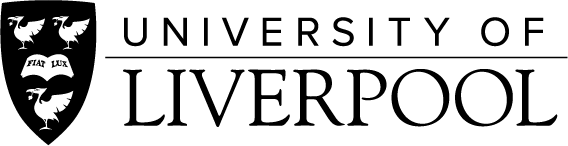 Pre-review feedback templateName:Date:Area of Focus:CommentsCommentsCommentsCommentsConcerns/IssuesConcerns/IssuesConcerns/IssuesConcerns/IssuesGood PracticeGood PracticeGood PracticeGood PracticeItems for ClarificationItems for ClarificationItems for ClarificationItems for ClarificationRequest for further documentationRequest for further documentationRequest for further documentationRequest for further documentation